ΘΕΑΤΡΟ-ΤΡΑΥΜΑ-ΘΕΡΑΠΕΙΑ24 ΨΗΦΙΑΚΕΣ ΣΥΝΟΜΙΛΙΕΣ27 Δεκεμβρίου 2020 - 20 Ιουνίου 2021Μια εξερεύνηση του ιαματικού χαρακτήρα των επιτελεστικών τεχνών από την αρχαιότητα έως τις μέρες μας.Επιμέλεια-συντονισμός: Ιωσήφ ΒιβιλάκηςΗ πανδημία με τον Covid 19 σφραγίζει την εποχή μας, επηρεάζει τις συμπεριφορές, αλλάζει τις ζωές μας και κατέδειξε πόσο ευάλωτοι είμαστε σαν άνθρωποι στο απρόβλεπτο αλλά και πόσο μπορούμε να δυναμώσουμε μέσα από τα ελλείματα και τις αδυναμίες μας. Οι επιπτώσεις στις παραστατικές τέχνες είναι πλέον ψηλαφητές. Το τραύμα του εγκλεισμού και της απαγόρευσης στις δημόσιες δράσεις είναι βαθύ σε καλλιτέχνες και εργαζόμενους στον χώρο του θεάματος. Ήδη από την Άνοιξη του 2020 η βιομηχανία του θεάτρου είναι σε κρίση, αφού παραστάσεις και φεστιβάλ σε όλο τον κόσμο ακυρώθηκαν ή αναβλήθηκαν για ένα απροσδιόριστο μέλλον.  Το μεγάλο ερώτημα είναι πώς θα λειτουργήσει το θέατρο όταν οφείλουμε να μείνουμε μακριά ο ένας από τον άλλον, όταν πλέον δεν αναπνέουμε τον ίδιο αέρα, δεν βιώνουμε την ίδια θερμοκρασία του χώρου, δεν διαχέεται αμφίδρομα η ενέργεια και όταν καταλήγουμε να λέμε «ζωντανή» μια απευθείας μετάδοση ενώ στερούμαστε τη σωματική συνεύρεση. Στη συζήτηση τίθεται το ζήτημα νέων μορφών, αλλά και ανεύρεσης αρχι-τεκτονικών λύσεων, όπως υπαίθριοι σκηνικοί χώροι, που παραπέμπουν στο αρχαιοελληνικό δοκιμασμένο μοντέλο του ανοιχτού θεατρικού κτίσματος, το ενσωματωμένο στο φυσικό περιβάλλον που συνδέεται και με την ίαση ασθενειών.Εύλογα ερωτήματα προκαλεί η πανδημία για τη σχέση θεατρικής τἐχνης με την ιατρική. Ήδη από την αρχαιότητα τα Ασκληπιεία έπαιζαν σπουδαίο ρόλο στη θεραπευτική πράξη. Άραγε, σήμερα το θέατρο και η λογική της παράστασης μπορούν να λειτουργήσουν παρεμβατικά στην θεραπευτική πρακτική; Ποιες είναι οι οφειλές της ψυχανάλυσης στο δράμα; Οι ίδιοι οι καλλιτέχνες μέσα από τους πολλαπλούς ρόλους τους αισθάνονται τη θεραπευτική ευεργεσία της τέχνης που επιτελούν; Άλλα ερωτήματα σχετίζονται με τη τη λειτουργία του θεάτρου και του δράματος εκτός των συμβατικών χώρων, σε άλλους τόπους, όπως νοσοκομεία, δομές φιλο-ξενίας προσφύγων, σχολεία. Μήπως το μυστήριο του θεάτρου βρίσκει αναπάντεχες εναλλακτικές διαδρομές για να λειτουργήσει θεραπευτικά σε σώμα και ψυχή; Και με την καραντίνα τί συνέπειες μπορεί να έχει ο εγκλεισμός στις θεραπευτικές δυνατότητες του δράματος; Στο πρόγραμμα μεταξύ άλλων συμμετέχουν:Ντένια Αθανασοπούλου-Κυπρίου, Μιχαέλα Αντωνίου, Λίνος Αρσένης, Κυριάκος Βλασσόπουλος, Μαρία Γεωργούση, Ίλια Γιακουμάκη, Στεφανία Γουλιώτη, Ιφιγένεια Γρίβα, Άθως Δανέλλης, Καίτη Διαμαντάκου, Νίκος Διαμαντής, Κωνσταντίνος Ζαμάνης, Μενέλαος Καραντζάς, Μάνος Καρατζογιάννης, Γιώργος Κόρδης, π. Αλέξανδρος Καριώτογλου, Χρυσή Καριώτογλου, Χλόη Κολύρη, Άλκηστις Κοντογιάννη, Αριστέα Κοντραφούρη, Γιώργος Κόρδης, Ηλίας Κουνέλας, Στέλιος Κρασανάκης, Κωνσταντίνος Κωνσταντόπουλος, Όλια Λαζαρίδου, Βασίλειος Λαμπρινουδάκης, Κωνσταντίνος Μαρούγκας, Απόστολος Μαγουλιώτης, Κατερίνα Μάτσα, Χριστίνα Μιχαλοπούλου, Ειρήνη Μουντράκη, Περικλής Μουστάκης, Γιώργος Μπανιώκος, Νάγια Μποέμη, Θέμης Πάνου, Στρατής Πανούριος, Άγγελος Παπαδημητρίου, Ρούλα Πατεράκη, Γιώργος Πεφάνης, Ιάκωβος Ποταμιάνος, Βάλτερ Πούχνερ, Μαρία Σούμπερτ, Μάνος Στεφανίδης, Ευανθία Στιβανάκη, Αγγελική Στρατάκη, Αγνή Στρουμπούλη, Δημήτρης Τάρλοου, Σπύρος Τέγος, Μιράντα Τερζοπούλου, Νίκος Τζαβάρας, Τάκης Τζαμαργιάς, Κλειώ Φανουράκη, Μάρθα Φριντζήλα, Λυδία Φωτοπούλου, Αχιλλέας Χαλδαιάκης, Μάριος Χατζηπροκοπίου, φοιτητές και απόφοιτοι του Τμήματος Θεατρικών Σπουδών.Με αφετηρία την κοινή εμπειρία ότι το θέατρο ενώνει σώματα-συναι-σθήματα και συνδέει τα διεστώτα, αποχαιρετούμε τη χρονιά του εγκλεισμού και υποδεχόμαστε το 2021 με την έναρξη ενός κύκλου διαδικτυακών συνομιλιών με γενικό θέμα «Θέατρο-Τραύμα-Θεραπεία». Μια πρωτοβουλία του Τμήματος Θεατρικών Σπουδών του ΕΚΠΑ με στόχο την εξερεύνηση του ιαματικού χαρακτήρα των επιτελεστικών τεχνών από την αρχαιότητα έως τις μέρες μας. Οι συναντήσεις προγραμματίζονται να πραγματοποιούνται Κυριακές στις 12.00. Οι διαδικτυακές αυτές συναντήσεις θα μεταδίδονται απευθείας στο κανάλι του Τμήματος στο YouTube και κοινοποιείται μέσα από τον ιστότοπο του Τμήματος Θεατρικών Σπουδών, καθώς και από το κοινωνικό δίκτυο του Τμήματος στο Facebook. Απευθύνονται σε όλους τους φοιτητές και τις φοιτήτριες του Προπτυχιακού και του Μεταπτυχιακού Προγράμματος Σπουδών του Τμήματος, στους/στις υποψήφιους/ες διδάκτορες, στους αποφοίτους, στους φίλους του Τμήματος και σε κάθε ενδιαφερόμενο.Η συμμετοχή/παρακολούθηση είναι δωρεάν. Δεν απαιτείται εγγραφή.Ιστότοπος Τμήματος Θεατρικών Σπουδών: http://www.theatre.uoa.gr/Κανάλι YouTube: https://www.youtube.com/channel/UCSAgtIqohfLe8GGzTxrD1lQFacebook: https://www.facebook.com/theatre.uoa.grΜια πρωτοβουλία του Τμήματος Θεατρικών Σπουδών του ΕΚΠΑ υπό την αιγίδα της Κοσμητείας της Φιλοσοφικής Σχολής και την υποστήριξη των εκδόσεων Αρμός.Χορηγός επικοινωνίας: Περιοδικό ΦρέαρΘΕΑΤΡΟ-ΤΡΑΥΜΑ-ΘΕΡΑΠΕΙΑΠΡΟΓΡΑΜΜΑ27 Δεκεμβρίου 2020 - 20 Ιουνίου 2021Ώρα έναρξης: 12.00 μμ27 Δεκεμβρίου 2020Ιωσήφ ΒιβιλάκηςΗλίας ΚουνέλαςΣτέλιος ΚρασανάκηςΓιώργος ΠεφάνηςΒάλτερ ΠούχνερΘέατρο και ίασηΘέατρο και ίαση17 Ιανουαρίου 2021Βασίλειος ΛαμπρινουδάκηςΘέατρο και θεραπεία στην αρχαία Ελλάδα. Η περίπτωση των ΑσκληπιείωνΘέατρο και θεραπεία στην αρχαία Ελλάδα. Η περίπτωση των Ασκληπιείων24 Ιανουαρίου 2021Νίκος ΤζαβάραςΟ Οιδίποδας από την Κόρινθο στη Θήβα. Μια ψυχαναλυτική εκδοχήΟ Οιδίποδας από την Κόρινθο στη Θήβα. Μια ψυχαναλυτική εκδοχή31 Ιανουαρίου 2021Ηλίας ΚουνέλαςΔίνοντας πρόσωπο στο κοινόΔίνοντας πρόσωπο στο κοινό7 Φεβρουαρίου 2021Στέλιος ΚρασανάκηςΑριστέα ΚοντραφούρηΜαρία ΣούμπερτΤι είναι δραματοθεραπεία;Τι είναι δραματοθεραπεία;14 Φεβρουαρίου 2021Ζω στο πάθος, άρα υπάρχωΓιώργος ΜπανιώκοςΦαντασίωση, δράμα και σεξουαλικότηταΦαντασίωση, δράμα και σεξουαλικότηταΚυριάκος Βλασσόπουλος«Πού να μαζεύεις τα χίλια κομματάκια του κάθε ανθρώπου...» Το σώμα και τα πάθη του: Σκηνή και θέατρο της προσωπικής μας ιστορίας«Πού να μαζεύεις τα χίλια κομματάκια του κάθε ανθρώπου...» Το σώμα και τα πάθη του: Σκηνή και θέατρο της προσωπικής μας ιστορίαςΘέμης ΠάνουΠαρέμβαση21 Φεβρουαρίου 2021Στέλιος ΚρασανάκηςΚατερίνα ΜάτσαΤο θέατρο ως θεραπευτικό εργαλείο στην απεξάρτησηΤο θέατρο ως θεραπευτικό εργαλείο στην απεξάρτηση28 Φεβρουαρίου 2021Άλκηστις ΚοντογιάννηΑπόστολος ΜαγουλιώτηςΝάγια ΜποέμηΕυανθία ΣτιβανάκηΤάκης ΤζαμαργιάςΚλειώ ΦανουράκηΙαματικές όψεις του θεάτρου στην εκπαίδευσηΙαματικές όψεις του θεάτρου στην εκπαίδευση7 Μαρτίου 2021Η σάτιρα ως φάρμακοΜαρία ΓεωργούσηΑριστοφάνης και ψυχοθεραπείαΑριστοφάνης και ψυχοθεραπείαΆθως ΔανέλληςΟ θεραπευτικός ΚαραγκιόζηςΟ θεραπευτικός ΚαραγκιόζηςΒάλτερ ΠούχνερΟ γιατρός στη νεοελληνική δραματουργίαΟ γιατρός στη νεοελληνική δραματουργίαΣπύρος ΤέγοςΣάτιρα και πολιτικό τραύμα, με αφορμή τον Τζόναθαν ΣουίφτΣάτιρα και πολιτικό τραύμα, με αφορμή τον Τζόναθαν Σουίφτ14 Μαρτίου 2021Μιράντα ΤερζοπούλουΑγνή ΣτρουμπούληΠαραστατικά λαϊκά δρώμενα και θεραπεία«Oι πληγές είναι φωλιές λουλουδιών»Παραστατικά λαϊκά δρώμενα και θεραπεία«Oι πληγές είναι φωλιές λουλουδιών»21 Μαρτίου 2021Μάριος ΧατζηπροκοπίουΑθρήνητα Σώματα, Μεταμορφώσεις της Θρηνητικής Φωνής: Σκέψεις για την Επιτέλεση και την Πολιτική του ΠένθουςΑθρήνητα Σώματα, Μεταμορφώσεις της Θρηνητικής Φωνής: Σκέψεις για την Επιτέλεση και την Πολιτική του Πένθους28 Μαρτίου 2021Χλόη ΚολύρηΤο φύλο σαν κλειστό και ανοιχτό τραύμα: Από τη μίμηση και την ταυτότητα στο γίγνεσθαιΤο φύλο σαν κλειστό και ανοιχτό τραύμα: Από τη μίμηση και την ταυτότητα στο γίγνεσθαι4 Απριλίου 2021Στεφανία ΓουλιώτηΧρυσή ΚαριώτογλουΌλια ΛαζαρίδουΔημήτρης ΤάρλοουΗθοποιός-κοινό. Μια αμφίδρομη θεραπευτική σχέσηΗθοποιός-κοινό. Μια αμφίδρομη θεραπευτική σχέση11 Απριλίου 2021Μάνος ΚαρατζογιάννηςΣτέλιος ΚρασανάκηςΡούλα ΠατεράκηΛυδία ΦωτοπούλουΣκηνική αναπαράσταση της τρέλας Σκηνική αναπαράσταση της τρέλας 18 Απριλίου 2021Μάνος ΣτεφανίδηςΆγγελος ΠαπαδημητρίουΆλγος: ασθενεί το σώμα, ασθενεί μου και η ψυχήΆλγος: ασθενεί το σώμα, ασθενεί μου και η ψυχή24 Απριλίου 2021π. Αλέξανδρος ΚαριώτογλουΚωνσταντίνος ΚωνσταντόπουλοςΙάκωβος ΠοταμιάνοςΑχιλλέας ΧαλδαιάκηςΤο μέγα τραύμα, ο άνθρωπος. Από την αριστοτελική κάθαρση στη χριστιανική λύτρωσηΤο μέγα τραύμα, ο άνθρωπος. Από την αριστοτελική κάθαρση στη χριστιανική λύτρωση25 Απριλίου 2021Γιώργος ΚόρδηςΗ θεραπευτική της βυζαντινής ζωγραφικήςΗ θεραπευτική της βυζαντινής ζωγραφικής9 Μαΐου 2021Περικλής Μουστάκης, Ντένια Αθανασοπούλου-ΚυπρίουΟ ηθοποιός και οι ρόλοι τουΟ ηθοποιός και οι ρόλοι του16 Μαΐου 2021Καίτη ΔιαμαντάκουΝίκος ΔιαμαντήςΜάρθα ΦριντζήλαXριστίνα ΜιχαλοπούλουΝόσοι και ιάσεις στην αρχαία δραματουργίαΝόσοι και ιάσεις στην αρχαία δραματουργία23 Μαΐου 2021Άλκηστις ΚοντογιάννηΣτρατής ΠανούριοςΘέατρο πίσω από τα σίδερα Θέατρο πίσω από τα σίδερα Αγνή ΣτρουμπούληΠαραμύθια στη φυλακή;Παραμύθια στη φυλακή;30 Μαΐου 2021Ηλίας ΚουνέλαςΙφιγένεια ΓρίβαΘέατρο γύρω από ένα κρεββάτιΘέατρο γύρω από ένα κρεββάτι6 Ιουνίου 2021Μιχαέλα ΑντωνίουΛίνος ΑρσένηςΊλια ΓιακουμάκηΚωνσταντίνος ΜαρούγκαςΑγγελική ΣτρατάκηΜια παράσταση για την επούλωση ενός τραύματοςΜια παράσταση για την επούλωση ενός τραύματος13 Ιουνίου 2021Μενέλαος ΚαραντζάςΚωνσταντίνος ΖαμάνηςΕιρήνη ΜουντράκηΗ απεικόνιση του σωματικού τραύματος στη σκηνήΗ απεικόνιση του σωματικού τραύματος στη σκηνή20 Ιουνίου 2021Απόφοιτοι και φοιτητές του Τμήματος συνομιλούν για την εμπειρία τους σε κοινότητες ανηλίκωνΕφαρμόζοντας το θέατρο σε δομές με μικρά παιδιάΕφαρμόζοντας το θέατρο σε δομές με μικρά παιδιά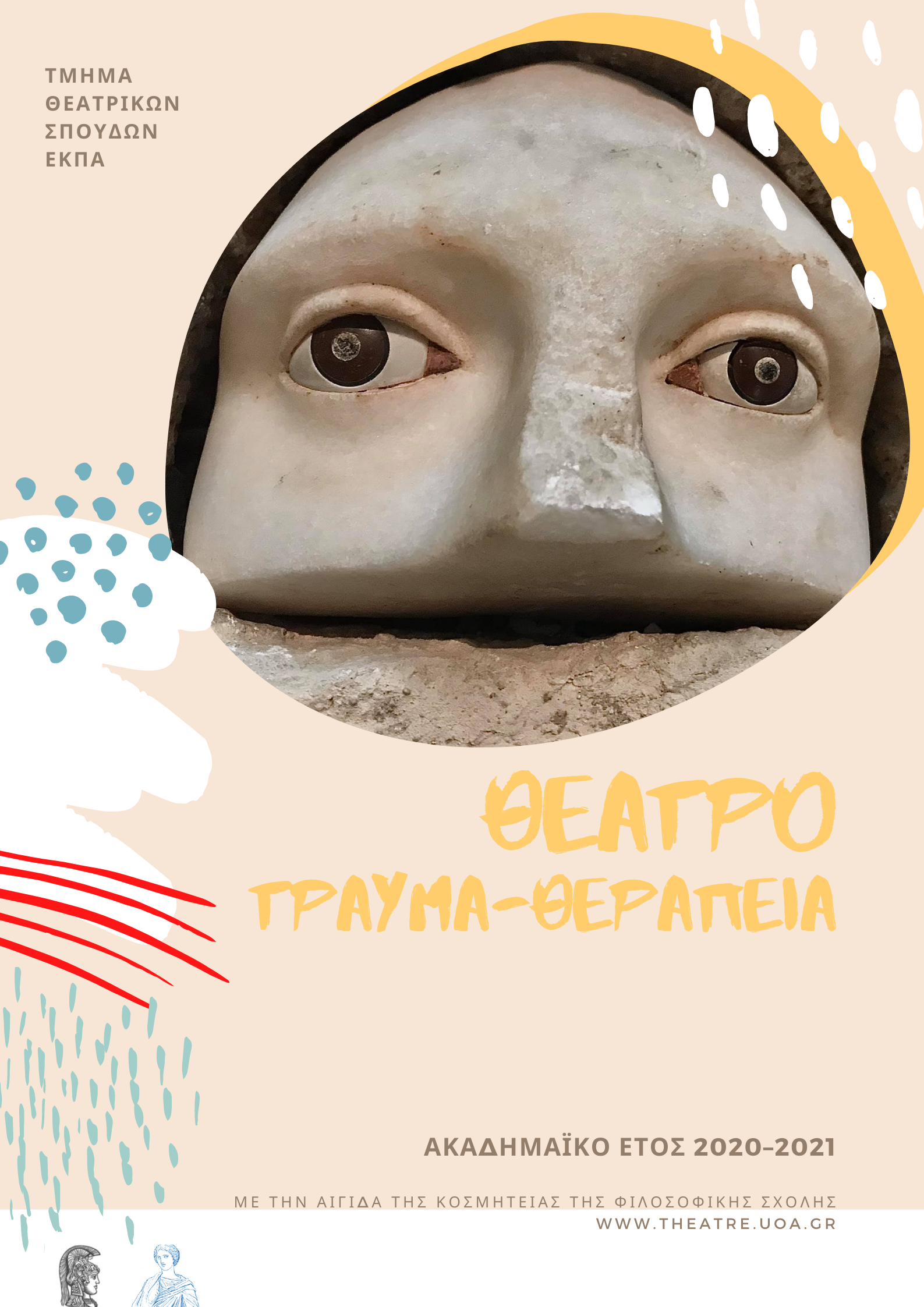 